Butenko ViktorGeneral details:Experience:Documents and further information:I will cope with the responsibilities of boatswainPosition applied for: Able SeamanDate of birth: 02.01.1982 (age: 35)Citizenship: UkraineResidence permit in Ukraine: YesCountry of residence: UkraineCity of residence: KhersonPermanent address: Str.Vladimirova 6b.50Contact Tel. No: +38 (095) 579-89-82 / +38 (095) 579-89-83E-Mail: alivic1125@gmail.comSkype: ButenkoViktor1U.S. visa: NoE.U. visa: NoUkrainian biometric international passport: Not specifiedDate available from: 24.07.2017English knowledge: GoodMinimum salary: 1300 $ per month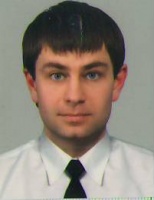 DocumentNumberPlace of issueDate of expiryCivil passport512035Kherson00.00.0000PositionFrom / ToVessel nameVessel typeDWTMEBHPFlagShipownerCrewingAble Seaman14.10.2016-28.02.2017NereusDry Cargo14030-Belize CitySea Spectrum LTDSeafaktor LTDAble Seaman23.02.2016-05.07.2016AydinDry Cargo3353-St.Kitts & NevisAydin Shipping CoMarine Centre OdessaAB-Welder05.05.2015-09.11.2015Volgo-Balt 227Dry Cargo3459-CambodiaPrimavera Marine Co.Marine Centre OdessaAB-Welder20.12.2014-21.01.2015Alessandra IBulk Carrier14160-MaltaAlessandra Navigation LimitedTransyugAB-Welder22.04.2013-03.10.2013IntrepidBulk Carrier50000-MaltaOrion Balkers HamburgMurenaAB-Welder05.02.2015-29.03.2013DracoBulk Carrier27000-MaltaMystic Navigation LTDMurena